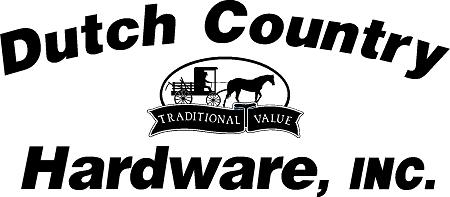 CREDIT APPLICATIONAccount InfoAccount Type (please check one)		Charge		No-Charge (Discount Only)Purchase Order Required?		Yes		NoName of Company or Individual ___________________________________________________________Street Address _________________________________________________________________________City ________________________________ State ______________ Zip Code ______________________Contact Name _______________________________ Email ____________________________________ Phone ____________________________________ Mobile Phone _______________________________Fax ______________________________________Type of Entity		Sole Proprietorship		Partnership		Corporation        Date Established ________________   Employer Identification Number (EIN) ___________________Tax Status		Taxable		Non-Taxable - PA Sales Tax Exemption # ___________________	*Only choose Non-Taxable if all items you purchase are tax exempt. If your purchases will          	  include both taxable and non-taxable items, choose Taxable.	*Please attach Sales Tax Exemption Certification to this application.Principals/Officers/OwnersName ______________________________________ Position __________________________________Address ______________________________________________________________________________Phone # ____________________________________ Social Security # ___________________________Name ______________________________________ Position __________________________________Address ______________________________________________________________________________Phone # _____________________________________ Social Security # ___________________________Bank ReferenceName ____________________________________________ Contact Name _______________________Address ______________________________________________________________________________City ________________________________ State __________________ Zip Code __________________Phone # _____________________________________ Fax # ____________________________________Account Number _______________________________________________________________________Type of Business	Farm				Non-Profit			Religious	Commercial			Municipality			School	Other ______________________________Trade ReferencesName _______________________________________ Contact Name ____________________________Address ______________________________________________________________________________Phone # ______________________________________ Fax # ___________________________________Name _______________________________________ Contact Name ____________________________Address ______________________________________________________________________________Phone # ______________________________________ Fax # ___________________________________Name _______________________________________ Contact Name ____________________________Address ______________________________________________________________________________Phone #_______________________________________ Fax #___________________________________Authorized Signers ListAll accounts are required to provide Dutch Country Hardware with a list of valid signers for in-store purchases.  These are persons who are authorized to charge on your company’s account with Dutch Country Hardware.  Only persons on the list will be allowed to make purchases on behalf of your company’s account with Dutch Country Hardware.  These persons may be required to show proof of identification at checkout.  All purchases made by these persons on your account are the responsibility of your company. ____---Please Print Names--- ______			______________________________________________________________			______________________________________________________________			______________________________________________________________			_______________________________Credit TermsI, applicant, agree to pay for all goods/services purchased within existing credit terms upon receipt of order.  The current terms are a 2% discount available through the Ace Rewards card.  Should it become necessary to collect this account by legal proceeding or otherwise, the undersigned, including endorsers, promise to pay all cost of collection, including a reasonable attorney’s fee.I also hereby authorize the above mentioned bank to release all pertinent credit information to a representative of Dutch Country Hardware.  It is with understanding that this information will be used for the purpose of establishing a line of credit with Dutch Country Hardware.Signed ___________________________________________ Title ________________________________Print Name _______________________________________ Date _______________________________